PUMPKINIÁDAANEB SOUTĚŽ O NEJ… DÝNI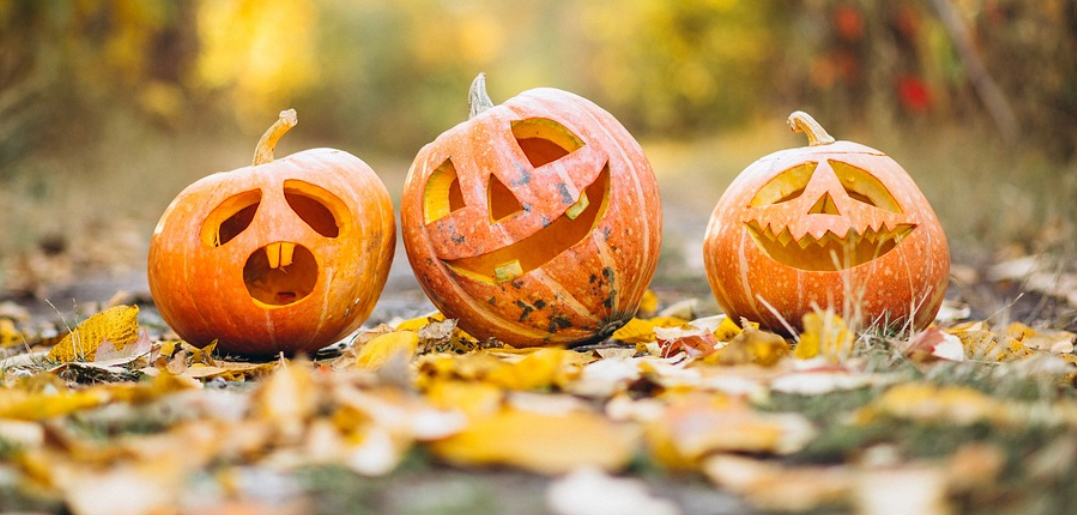 Žákovský parlament vyhlašuje31. 10.  – 2. 11. 2022tradiční soutěž halloweenských dýní.Podepsané dýně (jméno, třída) 
noste ke schodišti v prvním patře žluté budovy.Vyhlášení výsledků proběhne 7. 11. 
o velkou přestávku.